ЛиствянкаЛиствянка — посёлок городского типа в Иркутском районе Иркутской области России.Население — 1,7 тыс. жителей (2009).Посёлок вытянут вдоль озера Байкал на 5 км.Название Листвянка получила по лиственницам, растущим на расположенном рядом Лиственничном мысу. После строительства Иркутской ГЭС прибрежная территория поселка попала в зону затопления, в результате чего первоначальная двухрядная застройка главной улицы преобразовалась в однорядную. Дома обращены фасадом на Байкал. Для старинных построек Листвянки характерны рубленные из бревен дома без обшивки досками наружных стен.Ближайшие достопримечательностиВ самой Листвянке — лимнологический музей, нерпинарий. Храм Николы Угодника. Католический приход имени Иоанна Павла II, получивший это имя ещё при жизни Папы. Памятник писателю Александру Вампилову. На трассе по направлению к Иркутску — Иркутский архитектурно-этнографический музей «Тальцы» (20 км).ОльхонОльхон — самый известный среди трех десятков байкальских островов, окруженный множеством древних мифов и легенд, центр шаманизма на Байкале. Ольхон выделяется особо — величиной, разнообразием ландшафтов, величием памятников природы. На острове можно увидеть степные ландшафты и лиственные леса с участками реликтового ельника, живописные скалы на берегу из мрамора, густо покрытого красными лишайниками, — это настоящий рай для фотографов и любителей дикой природы.Ольхон в качестве места отдыха идеален для любителей фотографировать. Виды Ольхона незабываемы и манят ежегодно тысячи туристов только с одной целью — посмотреть на такую красоту своими глазами. Это — наша визитка.Подходит Ольхон также любителям тишины и покоя — мест для уединения там предостаточно. Знаменит Ольхон и своим Сарайским пляжем — несколькими километрами идеального чистейшего золотого песка, загорать на котором — сплошное удовольствие. А вот с купанием возникнут проблемы, потому что вода вокруг острова прогревается очень плохо, впору только очень закаленным людям.МаксимихаМаксимиха – поселок на южном побережье Баргузинского залива, самого большого залива на Байкале. Губа Максимиха – это самая южная оконечность залива, популярное место отдыха.Баргузинский - самый большой залив озера Байкал, его площадь 700 кв. км, он вдается в материк почти на 30 км. Много галечных и песчаных пляжей, теплая вода. С севера залива находится прекрасное место для конных и пеших походов - полуостров Святой нос.Чивыркуйский залив  - один из самых живописных заливов озера Байкал, относится к территории Забайкальского национального парка.Вследствие мелководности и удалённости от транспортной инфраструктуры, залив богат рыбой. Здесь ловятся окуни, сорога и щуки, вес которых может достигать 10 килограммов. Рыбалка преимущественно трофейная. Промышленный улов рыбы запрещен. Рыбаки прибывают на берега залива по Байкалу или по просёлочным дорогам на внедорожниках.Также здесь запрещено любое строительство, поэтому капитальных рыболовных турбаз нет: и рыбаки, и отдыхающие живут в палатках или на яхтах.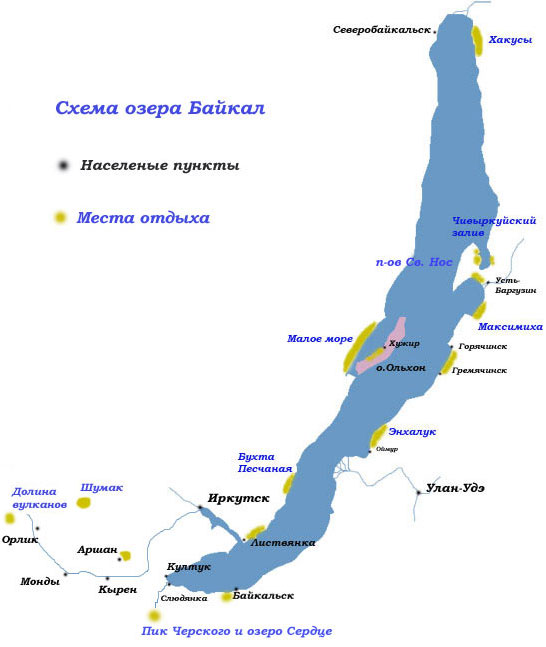 Климат озера Байкал Климат озера Байкал и его побережья имеет черты морского климата и значительно отличается от климата окружающей местности. Водные массы озера в летний период прогреваются до глубины 200-250 м и как аккумулятор, накапливают большое количество тепла. Зима на Байкале мягче, а лето – прохладнее, чем на остальной территории Сибири.Основной чертой байкальской погоды является ее непостоянство, контрастность, рожденные совокупностью орографических, гидрологических, атмосферных и ландшафтных свойств бассейна. Озеро расположено вблизи центра Азиатского материка с присущей ему суровой континентальностью. В теплом полугодии количество атмосферных осадков уменьшается (до 200 мм на Большом Ушканьем и до 160-170 в южной части о. Ольхон). Наибольшее количество осадков в теплое время выпадает на обращенных к Байкалу наветренных склонах гор восточного и юго-восточного побережья (около 1200 мм). В холодном полугодии над более теплым, чем суша  Байкалом возникает процесс вторжения холодного воздуха с суши в котловину озера, возрастает ветровая деятельность.Одним из показателей климата является продолжительность солнечного сияния. На Байкале она больше, чем на смежных территориях и даже на курортах европейской части страны. На севере впадины Байкала – 1900-2200 ч/год, на Рижском побережье – 1830 ч/год, на курорте Абастумани на Кавказе – 1994 ч/год.Среднегодовая t воздуха в южной части впадины 0,7 оС, в средней – -1,6 оС, в северной – -3,6 оС. В Бухте Песчаной на западном берегу Байкала средняя годовая годовая t воздуха положительная – 0,4 оС. Это самое теплое место во всей Восточной Сибири. Переход температуры через 0 оС отмечается осенью в конце октября – начале ноября, весной в конце февраля – начале марта.Температура воздуха над озером определяется температурой подстилающей водной поверхности и  повторяет ход ее изотерм. В течение годы средняя температура воздуха над поверхностью Байкала меняется от -21 оС зимой до +15 оС летом в открытой части озера и от -25 оС, до +17 оС в прибрежных частях. Отепляющее влияние на температуру воды прибрежных участков озера оказывает вынос теплых вод большими реками – Селенгой, Баргузином, Верхней Ангарой и другими, в связи с чем температура воды  летом в придельтовых участках рек и в заливах – Баргузинском, Чивыркуйском, Мухоре, Провале, Посольском Соре и других – достигает +22 оС.Влажность воздуха над Байкалом зависит от температуры поверхности озера и влагосодержания приходящих воздушных масс. Максимум испарения приходится на ноябрь – декабрь.Облачность над Байкалом летом меньше, а поздней осенью и даже зимой до ледостава больше, чем над окружающей территорией. Наиболее значительна она у северо-восточного побережья, где в ноябре и декабре повторяемость пасмурных дней достигает 75%. Менее всего облачность у западных берегов, чему способствует феновый эффект при перетекании воздушных масс через прибрежные хребты  в котловину озера. Максимальная облачность – в ноябре, минимальная – в феврале. В октябре-декабре над Байкалом интенсивна нижняя облачность за счет испарений влаги с его свободной ото льда поверхности.Тепловой режим водных масс Байкала формируется под воздействием радиационных потоков, турбулентного тепло- и влагообмена озера с атмосферой и других процессов.Ледовый режим  играет большую роль в жизни озера. Байкал, в отличие от других больших озер (Ладожского, Онежского, Телецкого), ежегодно полностью замерзает, покрываясь льдом постепенно с севера на юг. Озеро покрыто льдом почти 5 месяцев в году. В конце октября замерзают мелководные заливы, в середине зимы (1-14 января) – наиболее глубоководные районы. Сроки ледостава значительно меняются – колебания достигают 40 дней. Средняя толщина льда зимой – 1 м (на других озерах 2 - 2,5 м). Зимой при понижении температуры ночью лед сжимается и разрывается на отдельные поля термическими полями (становыми щелями). При потеплении лед расширяется, на становых щелях  возникают нажимы, происходит дробление, и формируются становые торосы.  Во многих районах Байкала среди зимы наблюдается локальное подтаивание льда снизу и образование пропарин (от нескольких метров до сотен метров в поперечнике). Взлом льда начинается 25-30 апреля в районе м. Бол. Кадильный, что вызвано таянием льда под воздействием теплых глубинных вод, выносимых на поверхность течением и обильным газовыделением. В последнюю очередь ото льда очищается северная часть озера (9-14 июня).Байкальские ветрыБайкал – одно из самых бурных озер земного шара. Поверхность озера очень редко остается спокойной. Наиболее сильное волнение – в проливе Ольхонские ворота, на входе в Чивыркуйский залив (высота волн может достичь 4 м), а так же на мелководье – против устья р. Селенга, во входе в Баргузинский залив и у северного побережья острова Большой Ушканий (высота волн – 6 м при крутизне 22 оС).В холодное время года на побережье доминируют ветры с суши на озеро, в теплом – с озера на сушу, что свойственно морским побережьям.Штормовые ветры на Байкале обычны в конце лета и осенью. Байкал в это время еще свободен ото льда, по долинам и падям к нему с большими скоростями устремляются потоки выстуженного воздуха с береговых склонов. Максимальная скорость ветра на озере отмечается в апреле, мае, ноябре. Минимальная  - в феврале и июле. 80% летних штормов приходится на август-сентябрь, высота волн в средней котловине Байкала достигает 4-4,5 м. Многообразие устойчивых байкальских ветров отражено в их местных названиях (более 30).Верховик (Ангара)Верховик (Ангара) – северный ветер, дующий из долины р. Верхняя Ангара вдоль озера  с севера на юг. Первые продолжительные верховики бывают на Байкале в середине августа. Иногда такой ветер удерживается непрерывно более 10 дней. При верховике обычно стоит солнечная погода, он дует спокойно без резких порывов, у берега волнения почти нет, но в открытой части озера вода темнеет, и озеро покрывается белой пеной. В конце ноября - начале декабря верховик раскачивает Байкал тяжелыми крутыми волнами до 4-6 м. Признаки усиления верховика – светящийся ярко-красный горизонт перед восходом солнца и облачная «шапка» над мысами Бакланий и Толстый.БаргузинБаргузин дует главным образом в центральной части озера из Баргузинской долины поперек и вдоль Байкала. Ветер ровный с постепенно нарастающей мощью. Его продолжительность заметно уступает верховику. Баргузин приносит с собой  солнечную устойчивую погоду.КултукКултук – ветер, дующий  от южной оконечности Байкала вдоль всего озера. Култук несет с собой шторм и дождливую погоду. Ветер по продолжительности уступает верховику. Чаще и сильнее култук бывает осенью. Особенность култука – появление тумана на гольцах хребта Хамар-Дабан.ГорнаяГорная – западные и северо-западный боковой байкальский ветер, внезапно срывающийся с гор. Это самый коварный порывистый ветер. Начинается неожиданно и быстро набирает силу. Предвестником ветра служит появление разорвано-кучевых облаков, перетекающих горы западного побережья. Ветер преобладает с октября по ноябрь.СармаСарма – разновидность горной, самый сильный и страшный из ветров на Байкале. Дует из долины р. Сарма, впадающей в Малое море. Скорость – более 40 м/сек. Усиление ветра до максимума наблюдается в течение первого часа. Летом ветер может внезапно начаться и внезапно кончиться. Осенью сарма может продолжаться сутки. Причина возникновения ураганного ветра – особенность сужающейся к устью долины Сармы, которая на выходе образует своего рода аэродинамическую трубу среди отвесных скал. Предвестник появления сармы – облака над Трехглавым гольцом Прибайкальского хребта. От них начинают отрываться и ползти вниз клочья облаков, которые тотчас рассеиваются над озером, образуя на воде широкие полосы ряби.ШелонникВетер, дующий с юго-восточного побережья, является, также как и горная, поперечным, но имеющим противоположное направление. Название ему присвоили выходцы из Новгорода по аналогии с ветрами, дующими на оз. Ильмень, притоком которого является река Шелонь.Наблюдается этот ветер на Байкале относительно редко, в основном осенью. Шелонник отличается большой порывистостью и вызывает значительное волнение у западного побережья, хотя сам затихает над акваторией Байкала, не достигнув берега. Необходимым условием возникновения шелонника штормовой силы является наличие над Забайкальем области повышенного давления, а над Прибайкальем — пониженного. В теплый период максимальные скорости ветра достигают 8-10 м/с. Наибольшая повторяемость отмечается осенью и достигает 20-30%.ОльхонЧто стоит знатьПри организации пеших походов и автомобильных путешествий по Ольхону следует учитывать некоторые особенности. В степных районах и на берегу будут проблемы с дровами, необходимо взять с собой газовую горелку для приготовления пищи. Отправляясь в северную часть, на восточное побережье или вглубь острова лучше заранее запастись водой. Из-за скалистых обрывистых берегов спуститься к озеру сложно, а в глубине Ольхона из-за отсутствия рек пополнить запасы воды просто негде. На Ольхоне нет опасных хищников, но на восточном берегу водятся змеи - огневки и гадюки. Практически нет комаров и мошки, совсем нет клещей.  Что касается одежды. Летом, особенно в июне и второй половине августа, даже в течение одного дня может быть как очень жарко, так и достаточно холодно. Поэтому одежда нужна разная, от купальника и панамы до теплой куртки и вязаной шапочки. Также необходимо что-нибудь ветронепродуваемое с капюшоном.На острове есть сотовая связь, временами не очень качественная (МТС, «Мегафон» и «БайкалВестКом»).И последнее, но самое главное. Очень важно бережно относиться к уникальной природе Ольхона, на залечивание ран, нанесенных человеком, уходят многие годы. Нельзя рубить, ломать и наносить какой-либо вред деревьям и кустарникам, рвать цветы, разжигать костры там, где нет кострища (в крайнем случае, на камешках берега, вдали от деревьев и трав), ловить рыбу браконьерскими способами, оставлять мусор и надписи на скалах. По возможности старайтесь перемещаться по острову только по дорогам и тропам.Чивыркуйский заливЧто нужно знатьЧивыркуйский залив полностью входит в территорию Забайкальского национального парка, посещение его платное и регламентируется определенными правилами. Из Иркутска в Чивыркуйский залив можно доехать на машине. Расстояние по автодорогам Иркутск - Чивыркуй 750 км. Проблем с бензином и продуктами в пути не возникает. На въезде в с. Монахово - кордон Забайкальского национального парка. Въезд платный. Дальше дорога идет до поселков Катунь и Курбулик.На песчаных пляжах Чивыркуя комаров нет. На Куличьих болотах защита от мошки и комаров необходима. Перед поездкой необходимо сделать прививку от клещевого энцефалита и запастись специальными средствами.Возьмите бинокль - захочется понаблюдать за птицами.ИркутскИркутск - старейший сибирский город, в 2011 году он отпраздновал 350-летний юбилей. Во все времена Иркутск играл важную роль для развития России. Отсюда шли торговые пути к великой Китайской стене, и здесь находилась главная контора Российско-Американской компании. В Иркутске буквально на каждом шагу можно встретить памятники старины, построенные 1,5 века назад: церкви и храмы, усадьбы и особняки известных иркутских купцов, деятелей и декабристов, жилые и доходные дома. В городе много музеев и театров, уникальных памятников и архитектурных сооружений советского периода. Главные достопримечательности Иркутска находятся в самом центре города. Безусловно, символом Иркутска является его деревянное зодчество. В декоративном украшении деревянных домов города нашли отражение многие стили. Также в Иркутске родились и свои, самобытные архитектурные формы, увидеть которые можно и сегодня. Например, Кружевной дом (ул. Ф.Энгельса, 21). Отдельную страницу достопримечательностей Иркутска занимают православные храмы. Одно из знаковых сооружений города, свидетель зарождения иркутского града - Спасская церковь. Так же в центре города расположены Польский костел, возведенный в 1825 году во имя Вознесения Божьей Матери, памятник Александру III (1908), Глазковский мост, который в 1936 году чуть не попал в книгу рекордов Гиннеса.Одной из основных улиц города является улица Карла Маркса, прогуливаясь по которой можно полюбоваться зданиями XIX - начала ХХ веков, построенные после большого пожара 1879 года по проектам известных архитекторов. В 2011 году в Иркутске появились и новые достопримечательности, построенные к 350-летнему юбилею города: Московские ворота, памятники основателям Иркутска и женам декабристов, 130 квартал и многие другие. Сегодня в продаже имеются многочисленные путеводители, создан информационный центр (ул. Декабрьских Событий, 77), у всех знаковых мест установлены информационные штендеры, а также разработан специальный пешеходный маршрут «Зеленая линия». Информация по тел.: +7(3952) 20-50-18.Экстренные и справочные телефоны города ИркутскаЕдиный телефон службы спасения 01Байкальский поисково-спасательный отряд МЧС 35-15-84Восточно-Сибирское УВД на транспорте (воздушные сообщения) 34-25-35Восточно-Сибирское УВД на транспорте (ж/д сообщения) 43-36-87Управление по делам ГО и ЧС 24-27-10Главное управление по ГО и ЧС Иркутской области 24-04-48Городская станция скорой помощи 27-52-49Байкальский поисково-спасательный отряд МЧС 35-15-84Ленинская подстанция скорой помощи 44-45-31Подстанция скорой помощи Иркутского района 14-38-94Подстанция скорой помощи Иркутск-II 32-00-03Справочная скорой помощи 27-52-49Информационно-справочная служба 09, 009Аэропорт, внутренние сообщения 54-41-91, 26-62-77Аэропорт, международные сообщения 54-40-47, 26-64-16Автовокзал 20-94-11Вокзал «Иркутск-Пассажирский» 39-47-47, 63-22-87Сервис-центр ЖД вокзала 63-22-38, 63-65-02Вокзал «Ракета» 35-88-60Речной вокзал 28-74-67Справочная «ВСРП» 28-72-87, 28-75-10Пассажирские перевозки «ВСРП» 28-75-70Достопримечательности ИркутскаМузей занимательной науки ЭкспериментарийМузей занимательной науки Экспериментарий - это место где проводят эксперименты. Подобно тому, как планетарий - это место, где изучают небо и планеты. Здесь вся обстановка предрасполагает к размышлениям, а думать нужно учиться.Здесь многое можно трогать руками и проводить собственные исследования.Тип: МузеиРасположение: юго-западРасстояние до центра: 3.83 км.Адреса и телефоны664033, Россия, Иркутская область, Иркутск, ул. Лермонтова, д.277Тел.: +7 (3952) 58-16-81Про ОльхонВ поселке Хужир сосредоточена вся инфраструктура острова: здесь есть аптека, магазины, позные, турбазы, интернет-кафе, приход православной церкви Державной иконы Божьей Матери, больница, школа, почта, рыбзавод.Есть так же несколько информационных центров, где можно купить карты, сувениры, билеты на экскурсии.ДеньгиМожно ли на Ольхоне расплатиться карточкой?На Ольхоне нет банков и банкоматов! Поэтому заранее позаботьтесь о том, чтобы у вас были наличные.Банковской карточкой на Ольхоне вы можете расплатиться в нескольких магазинах и за экскурсии бюро «Душа Ольхона»  (у компании  установлен терминал).Если ваше путешествие начинается в Иркутске – вы можете привезти деньги на карточке и снять их в аэропорту. Здесь находятся банкоматы крупнейших федеральных банков. Если у вас карточка Сбербанка – офис и банкомат этого банка есть на Малом Море.Где поменять деньги?К сожалению, обменного пункта на Ольхоне нет, поэтому позаботьтесь об обмене денег заранее.СвязьБудет ли работать на Ольхоне мобильный телефон?На Ольхоне ловят телефоны с сим-картами Мегафона, Билайна, МТС и местного оператора Байкалвестком (Ростелеком). Сигнал хороший на Ольхоне в районе населенных пунктов. Приезжая на Байкал, помните, что федеральные операторы включают территорию Байкала в зону тарификации Дальнего Востока, поэтому проверьте условия роуминга.ИнтернетВ Хужире есть интернет–кафе по адресу: ул. Байкальская 37, там же можно сканировать и копировать документы и распечатать текст. Кроме того, местные сотовые операторы также предлагают свои услуги интернета. Если вы взяли с собой портативный компьютер, то можете подключить к нему USB-модем. Для интернета рекомендуем использовать модемы местного оператора Байкалвестком (Ростелеком), у них на острове связь лучше.ПочтаВ Хужире есть почтовое отделение, где оказываются услуги стандартного почтового отделения, как и по всей России.Магазины и рынкиЧто есть в магазинах?На Ольхоне достаточно много  различных магазинов. Все продукты и товары первой необходимости можно купить без проблем.В Хужире на главной улице имеется несколько довольно приличных магазина, где можно прикупить продукты. А также несколько киосков, где местные рыбаки продают рыбу: как свежую, так и вяленую, холодного и горячего копчения омуль и хариус.Как такового рынка в поселке нет, но у местных жителей можно купить молоко, сметану, творог.Где купить сувениры?На Ольхоне несколько сувенирных магазинчиков и рынков, где можно купить футболки, магниты, мягкие игрушки, статуэтки из камня и дерева, украшения. Самый обаятельный образ Байкала – нерпа, поэтому стоит купить сувенир с изображением этого милого зверька.Также в подарки стоит покупать различные чаи и сборы на байкальских травах: сааган-дали, курильском чае и других.Вопросы безопасностиСтоит ли бояться клещей?Очень хорошая новость: энцефалитных клещей на Ольхоне нет. Есть обычные клещи, но их мало и опасности для здоровья они не представляют.Безопасен ли  отдых на острове Ольхон?Терактов, революций, цунами, потопов и других «забав» иностранных курортов на Байкале вы не встретите. Остерегаться стоит лишь, пожалуй, пьяных соотечественников. Что касается насекомых, то ситуация просто сказочная. Комаров, клещей и прочих представителей вредных насекомых на Ольхоне практически не встретишь. На некоторых экскурсиях есть вероятность повстречаться со змеёй, но только если Вы самовольно значительно отклонитесь от привычного маршрута. В остальном отдых на Ольхоне приятно расслабляет.Кроме того, на острове работает «Служба помощи туристам», куда можно обратиться в сложных ситуациях. Тел.67-06-76Погода Погода на острове Ольхон заметно отличается от других мест на Байкале. Во многих справочниках погоду на Ольхоне сравнивают с погодой на черноморском побережье по количеству солнечных дней. В то же время люди забывают, что озеро Байкал и остров Ольхон находятся в Сибири и со всех сторон окружены цепью гор. Само озеро Байкал находится на высоте 455 метров над уровнем моря. По сути, озеро Байкал можно считать гигантским горным озером!
Для острова характерна холодная и длинная зима и очень жаркое, но очень короткое лето (всего 2 месяца). Наиболее теплый сезон на Ольхоне — июль и август. В это время температура на о. Ольхон достигает максимальной отметки, так что вы можете позагорать и искупаться.Погода на Ольхоне почти всегда солнечная. Почему-то здесь особый микроклимат. Скорее всего, это связано с большим количеством гор вокруг острова Ольхон. Здесь тучи все время растягивает, как будто что-то им мешает пройти над островом и закрыть солнце. Из-за высокой солнечной активности на острове можно сгореть, даже не заметив этого, особенно в летние месяцы.
Зимой, весной и осенью здесь отдыхает мало людей, потому что в эти сезоны года частенько дует холодный ветер то с одной стороны, то с другой. Такая погода на Ольхоне может продолжаться не один день.Ветер бывает и летом, иногда он может быть очень сильным. Один из самых сильных ветров на Малом море — это конечно сарма. Скорость этого ветра достигает 40 м/с. Сарма может появиться внезапно и оставить себе на память палатки, резиновые лодки и другие плохо закрепленные вещи.
Погода на Ольхоне в июле и августе обычно теплая и сухая, дождь здесь — явление очень редкое. По статистике остров Ольхон - это самое сухое место на Байкале. За год на острове выпадает не более 200 мм осадков!Для Ольхона характерна медленно и поздно наступающая весна, позднее прохладное лето, поздняя мягкая осень и особенно теплая зима.Климат Ольхона благоприятен для отдыха. Летом средняя температура +15..+17 С, погода солнечная. Вода прогревается до +23 С. Зимы малоснежные, t января до -26 С. Лучшее время для посещения: май-октябрь, февраль-апрель.Что взять с собойЧто надеть (взять с собой из одежды) на Ольхон?Запомните, что какая бы жара ни была днём, ночи на Байкале весьма холодные, поэтому в независимости от времени поездки на Байкал, берите с собой тёплые вещи, непродуваемые куртки для водных прогулок. Не забывайте также, что на Ольхоне днём температура может подняться выше 30 градусов — не забудьте легкие вещи и купальные принадлежности. Дожди на Ольхоне бывают сильные, но редко затягиваются. В основном дождь проходит быстро и вода сразу уходит в песок, так что достаточно взять с собой закрытую обувь. К примеру, кроссовки. Чтобы ездить на экскурсии и просто гулять, нужна спортивная обувь, можно спортивные сандали. Не рекомендуем Вам брать обувь на высоких каблуках, элегантные вещи. Их будет просто некуда надеть.Что положить в чемодан?Темные очки и солнцезащитный крем. Когда бы вы ни собирались посетить Байкал, положите солнцезащитные очки и крем от загара. На Байкале очень активное солнце.Лекарства. Если вы принимаете лекарства, возьмите с собой стандартный набор. Пополнить запас медикаментов можно в городе прилета – Иркутске или Улан-Удэ. Особо обратите внимание на желудочные и кишечные препараты. Незнакомая еда и слишком чистая вода с непривычки могут привести к конфузам. В Хужире так же есть аптека, но если вы принимаете особые, редкие лекарства, то не стоит рассчитывать, что вы найдете их в местной аптеке.Фотоаппарат. На Байкале настолько красиво, что карта памяти заполняется очень быстро, поэтому возьмите с собой запас аккумуляторов и дополнительную карту памяти.Что нужно взять:Удобную и тёплую одеждуИндивидуальную медицинскую аптечкуОчки солнцезащитныеКупальный костюм (для посещения бани и купания)Закрытая легкая обувь с квадратным каблуком или ровной плоской подошвой, одновременно удобной как для ходьбы, так и для езды на лошадиСменную обувь (сандалии, сланцы)Накидку от дождя или непромокаемую курткуУдобные штаны (трико, ласины)Головной убор (бандана, баф, кепка)Средства личной гигиены, косметические защитные средства, средства от комаровФото- и видеотехникаНаличные деньги (рубли)Достопримечательности ОльхонаГора Жима Жима – высочайшая точка Ольхона, являет собой гору 1276 метров высотой над уровнем моря. Находится на востоке острова, на мысе Ижимей. Мыс Бурхан (скала Шаманка)  Мыс Бурхан – при упоминании Байкала, образ Бурхана всплывает одним из первых. Расположен мыс в срединной земле западнобережья Ольхона, вблизи поселка Хужир. Мыс Кобылья голова Мыс Кобылья голова (бурятское название Хорин-Ирги) - самая западная часть острова Ольхон; венчает западную оконечность одноименного полуострова. С одной стороны он омывается водами Малого Моря, а с другой - водами пролива Ольхонские ворота.Мыс Шунтэ  Шунтэ Левый и Правый расположены на значительном расстоянии друг от друга, но панорамный вид со стороны Байкала визуально сближает объединенные вогнутой дугой берега Ольхона мысы. Мыс Саган-Хушун Саган-Хушун – мыс западнобережья Ольхона, расположенный на расстоянии пяти километров к юго-западу от мыса Хобой, являющегося северной границей острова. Мыс Хобой  Хобой – самый северный мыс острова Ольхон, чьё название в переводе на русский значит «Клык». Происхождение такого наименования связывают с выступающей из воды каменной плитой, напоминающей соответствующий зуб.Озеро Шара-Нур Шара-Нур – одно из крупнейших озер острова Ольхон, притаилось оно в горах на высоте 750 метров над уровнем моря. Падь Ташкиней (о. Ольхон) Ташкиней – прекрасная поперечная долина, именуемая падью. Расположена на востоке острова Ольхон, окаймленная хребтами гор, словно спускается она к водам Большого Моря. Хужирский краеведческий музей им. Н.М. Ревякина Краеведческий музей поселка Хужир на протяжении многих лет остается одним из самых посещаемых объектов Ольхонского района. Поселок находится в северо-западной части острова, вблизи мыса Бурхан. Улан-УдэГлавная улица исторического центра (и всего города), как водится, — Ленина, бывшая Большая Николаевская. Срез городской истории, средоточие знаковых достопримечательностей, идеальное место для быстрого знакомства с городом, если времени мало. На одном ее конце (берег Уды) стоит старейшее здание города, кафедральный Одигитриевский собор XVIII века. На другом - всемирно известный «вау-фактор» Улан-Удэ, самая большая в мире голова Ленина на площади перед зданием администрации. Между этими точками исторического экстремума - местный «Арбат» (пешеходный участок улицы Ленина между улицами Советской и Кирова); грандиозный Театр оперы и балета, построенный японскими военнопленными; арка якобы 1891 года в честь визита цесаревича Николая Александровича (снесли в 1936, восстановили в 2006); старинные каменные особняки, искаженные ремонтом, кондиционерами и магазинными вывесками; музеи природы Бурятии и истории Улан-Удэ, сувенирные лавки и даже ретро-автомат с газировкой. Чтобы попасть на улицы с «деревяшками», достаточно свернуть с улицы Ленина направо или налево, или дойти до Одигитриевского собора и соседних с ним улиц Банзарова и Набережной - это признанный исторический квартал, дома здесь самые ухоженные, многие имеют статус памятника архитектуры. Прогуляться по старинной Набережной улице вдоль Уды куда приятнее, чем по новой, но еще плохо обустроенной Селенгинской набережной. Местные особенностиВ Улан-Удэ нет проблем ни с общепитом, ни с гостиницами. Правда, в основном это касается исторического центра города. Много кафе и ресторанов с разной кухней, но традиционные бурятские блюда представлены в меню практически любого заведения. Возле ресторанов чаще прочих можно увидеть странную надпись зазывными крупными буквами: «Бууза». Значит, здесь готовят это популярное национальное блюдо, которое русским больше известно как «позы» или, если совсем обобщать, «бурятские манты» — нечто вроде огромных пельменей с дырочкой наверху, которые нужно поедать особым образом: сначала надкусывать и выпивать горячий мясной сок, а потом уже приступать к мясной начинке и тесту. В Улан-Удэ очень много ресторанов, стилизованных под юрты и богато декорированных. Самыми «пафосными» считаются заведения на улан-удэнской «Рублевке» — в поселке Верхняя Березовка. Это не просто рестораны, а целые ресторанные комплексы, выдержанные в едином этническом стиле. В меню таких заведений основной акцент, естественно, делается на местную кухню. Еще из экзотического — монгольские рестораны, их в Улан-Удэ довольно много.Аэропорт Улан-Удэ расположен примерно в 15 километрах от центра города. До города можно доехать на маршрутке или такси. Цена поездки на такси в центр — около 300 рублей.Из Улан-Удэ на автобусах и маршрутках можно доехать практически до любого района республики и до населенных пунктов в Иркутской области. Правда, ситуация с автовокзалами в городе довольно запутанная: они то открываются, то закрываются. По состоянию на осень 2012 года, основным городским автовокзалом можно считать Южный (он же «Селенга», находится на берегу Селенги, Корабельная улица, 32 К15, справочная +7 (3012) 21-56-50). От Улан-Удэ до побережья Байкала около 140 километров по трассе М55. Ближайший курортный поселок — Энхалук. До Энхалука (а также до Култушной в том же Кабанском районе Бурятии) маршрутки ходят от ж/д вокзала (ул. Революции 1905 года, 35). Что привезти из Улан-Удэ- Байкальский омуль. Соленый, холодного копчения, вяленый. Самый вкусный — соленый, но он скоропортящийся, даже в холодильнике может долго не протянуть. Если предстоит долгий перелет, лучше купить омуля холодного копчения в вакуумной упаковке. Культовая рыба продается во многих магазинах города, но «чтобы наверняка» — зайдите в круглосуточный супермаркет «Титан» (ТРЦ People’s Park, ул. Жердева, 104а). Если есть возможность, за омулем стоит съездить в село Татаурово в 70 км от Улан-Удэ (трасса М55, дорога к Байкалу). Там есть маленький магазинчик прямо на трассе, продают рыбу «от производителя», в том числе и омуля. Выбор здесь больше: есть и соленый, и копченый потрошеный в вакуумной упаковке. - Кедровый грильяж от улан-удэнской шоколадной фабрики «Амта». Ничего общего с привычным «неразгрызаемым» грильяжем: нежнейшие кедровые орешки в шоколадной глазури, упакованные в стильную темно-зеленую коробку — отличный подарок самому себе и друзьям. Самая большая коробка стоит около 500 рублей, есть упаковки поменьше. Съедается на раз-два, если купите только одну коробку — пожалеете. Кедровый грильяж продается в супермаркетах Улан-Удэ и в фирменных магазинах шоколадной фабрики «Амта».- Кедровые орешки- Ювелирные изделия из серебра с бурятскими и монгольскими мотивами- Бальзамы и настойки на целебных травах, травяные чаи- Изделия из войлока — производства местных фабрик (в Улан-Удэ есть фирменный магазин валяной обуви от фабрики «Наран») и монгольских умельцев. Валенки, тапочки с национальными мотивами — все очень хорошего качества.- Деревянные куклы в национальных нарядах, бурятские обереги и «сувениры» из дацанов. 
Сувенирные магазины сосредоточены на улан-удэнском «Арбате» — пешеходном участке улицы Ленина в центре города.ИсторияУлан-Удэ — столица Бурятии, расположен на правом берегу реки Селенга при впадении в нее реки Уда. Численность населения — около 400 000 человек. Расстояние до Москвы: 5 532 км.В 1666 году на месте Улан-Удэ было основано казачье зимовье, которое через 12 лет превратилось в укрепленный острог. В 1698 году царский посол в Китае Головин дал указания дополнительно укрепить острог, оставил 200 стрельцов и казаков из свиты сопровождения и переименовал Удинский острог в город Верхнеудинск.В конце XVII века Верхнеудинск вошел в состав Иркутского воеводства. В середине XVIII века город утратил свое пограничное положение. В 1775 году Верхнеудинск получил статус города и герб согласно грамоте вольностей городам Екатерины II.В двухэтажном здании по адресу ул. Ленина 49 останавливался писатель А.П. Чехов. Дом принадлежал мещанке Селищевой и был построен в 1870-х годах. Сейчас здесь гостиница.Транссибирская железная дорога пришла в Верхнеудинск 15 августа 1899 года. Через год начало работать паровозное депо.В гражданскую войну город пострадал от американской и японской интервенции и войск атамана Семенова. В 1920 году Верхнеудинск стал столицей Дальневосточной республики (ДВР), позже столица была перенесена в Читу. В 1922 году ДВР вошла в состав РСФСР. Свое нынешнее название столица Бурятии получила сравнительно недавно — в 1934 году. По-бурятски «Улан-Удэ» значит «красная (река) Уда». К 350-летию вхождения Бурятии в состав России центр Улан-Удэ был отремонтирован. По традиции, каждый год в городе возводится новый монумент или фонтан. Здесь есть и шахматные короли, передвигающие пешек, и рыбы в сияющем каскаде воды, а в 2011 году на площади Советов был построен поющий фонтан. Каждый час в светлое время суток он исполняет какую-либо классическую мелодию, а между 22.00 и 23.00 происходит целый концерт, на который со всего города съезжаются фотографы и просто зеваки.Памятник Гэсэру на площади Победы — первый конный монумент в республике. Сказание о великом воине существует в бурятской культуре более тысячи лет. Имя Гэсэра, правда, в несколько измененном виде, полюбилось писателям-фантастам — не только отечественным, но и зарубежным. Фрэнк Герберт в «Хрониках Дюны» назвал «Детьми Гессера» организацию, которая занималась селекцией людей, а Сергей Лукьяненко нарек Гесером одного из главных персонажей своей знаменитой саги о «Дозорах».ДостопримечательностиПамятник Гэсэру Улан-Удэ, пр-т Победы (1.39 км до центра города)Данный памятник появился в городе в 2006 году. Это первый в Улан-Удэ конный монумент. Интересно, что решение об установке этого памятника было принято ещё в конце 90-х годов. Во время, когда Бурятия отмечала тысячелетие «Гэсэриады». Тогда на выбранном месте установили памятный камень.Автором скульптуры стал местный скульптор Александр Миронов. Его часто сравнивают с Зурабом Церетели, если брать во внимание число крупных монументов на его счету. После установки этого объекта автор отказался от гонорара и объявил свою работу подарком городу.Гэсэр — это герой эпоса республики Бурятия. Он восседает на коне, который гордо и прочно стоит на высоком постаменте всеми четырьмя копытами. Копьё Гэсера указывает на небо. Интересно, что несмотря на то, что этот герой очень важен для народов Бурятии, до 2006 года здесь не было ни одного его изображения или скульптурного образа. Сейчас же это девятиметровое изваяние хорошо видно издалека.  Гэсер — это очень важная часть культуры бурятского народа. Этот эпос сравнивают с индийской Рамяной, германской песнью о Нибелунгах, или французской песнью о Роланде. Песнь Гэсер считается гимном любви к Родине, родной земле, которая выражает мечты людей об идеальном царстве и правителе. Гэсэра можно сравнить с русским богатырём, который сражается за правду и свободу не только свою, но и всего народа.Статуя Мать Бурятия Улан-Удэ, Селенгинский мост (1.95 км до центра города)Главной скульптурой города Улан-Удэ по праву считают памятник под названием «Мать-Бурятия» или «Гостеприимная Бурятия». Её установили в республике в 2002 году на краю возвышенности, прямо в центре города. Статуя считается продолжением комплекса академического театра оперы и балета.Однако в 2008 году «Мать» перенесли и установили возле Селенгинского моста. С того момента памятник встречает гостей города, которые едут по дороге из аэропорта. Такое расположение напоминает Статую Свободы в Нью-Йорке.Статуя изображает женщину республики Бурятия с хадаком в руках. Она установлена на восьмиметровый постамент, что увеличивает высоту изваяния ровно вдвое. Вся композиция полностью выполнена из бронзы и выглядит довольно впечатляюще. Размах её рук, которые держат национальный атрибут примерно шесть метров.Во время переноса статуи, организаторы этого мероприятия советовались с автором «Гостеприимной Бурятии».  Он подтвердил, что это хорошая идея, так как центр Улан-Удэ и так переполнен всевозможными достопримечательностями. Вообще такое расположение довольно удобное и намного выгоднее смотрится. Поговаривают, что данная статуя может претендовать на бренд не только Улан-Удэ, но и всей республики. Это своеобразная бурятская Статуя Свободы.Аэропорт ИркутскаАэропорт Иркутск, открытый летом 1925 года, находится на расстоянии восьми километров от центра города. Этот аэропорт обладает статусом международного аэропорта первого класса. В совокупности площадь пассажирского терминала и грузового комплекса составляет 2,5 гектара. Пассажирский терминал Иркутска разделен на два отделения-аэровокзала: в одном регистрируют пассажиров на рейсы по России, во втором — на зарубежные авиарейсы. Первый аэровокзал способен обслужить 800 пассажиров в течение часа, второй — 650.Телефон: +7(3952)266-222Факс: +7(3952)544-350Сайт: www.iktport.ruКак добратьсяАэропорт находится на окраине города. Проезд от ж-д вокзала на автобусах и маршрутных такси №20 и 94 (интервал 15–20 минут). Кроме того, из разных частей города в аэропорт ходят троллейбусы №4 и 6, автобусы и маршрутные такси №№26к, 41, 42, 43, 44, 45, 46, 48, 49, 50, 61, 80, 82, 90, 91, 99, 107.Самое дешевое такси в Иркутске: тел. 500-600.Музей декабристов (усадьба Волконского)Полуостров Святой Нос     Святой Нос — крупнейший полуостров озера Байкал, разделяющий Чивыркуйский и Баргузинский заливы. Бурятское название — "Хилмэн-Хушун" — "морда (нос) осётра". Площадь полуострова 596 км². Полуостров является отрогом Баргузинского хребта, высшая точка 1878 м. На полуострове есть горячий источник Змеиный, на перешейке расположены Кулиные болота, знаменитые своими газовыми грифонами. Наиболее крупная река — Крестовская, крупный населённый пункт — посёлок Курбулик.     Западные склоны полуострова крутые, скалистые, почти горизонтально круто обрывающиеся в воду, горы от озера отделяет лишь узкая полоса волноприбойного берега. Восточные склоны хребта, обращенные к Баргузинскому заливу, имеют такой же характер, как западные. Склоны, обращенные в сторону Чивыркуйского залива, сильно расчленены и изобилуют многочисленными бухтами и мысами.     С гор полуострова стекает 47 рек и ручьев. Ранее Святой Нос был островом, но со временем между ним и материком образовался перешеек, имеющий название Чивыркуйский. От села Монахово начинается тропа на вершину полуострова Святой Нос.     Горы Святого Носа до середины высоты покрыты лесами из сосны, лиственницы, пихты и кедра с примесью березы, осины и ольхи. В подлеске – заросли рододендрона и кедрового стланика, на нижних пологих склонах – лес с примесью березы, внизу, под горой, растут различные кустарники, в частности заросли малинника. Южные склоны частично заняты марянами, высокие склоны и гребни – гольцами.     В лесах Святого Носа водятся ондатра, белка, заяц; хищники – выдра, ласка, горностай, колонок, лиса, росомаха, рысь, медведь. Из копытных здесь изредка встречаются кабарга, косуля, изюбр, лось. Из птиц – рябчик, тетерев, глухарь, дятел, сойка и другие.     В северной части полуострова, омываемой водами Баргузинского залива, нет пляжей, но со стороны Чивыркуйского залива их достаточно много. На горном плато полуострова расположена зона высокогорной тундры и нет источников воды.     Летом по его горной части и низменностям проводятся пешие походы, вокруг него – водные путешествия. В случае сильного шторма судам, застигнутым бурей с западной стороны полуострова, практически негде укрыться. Зимой вокруг полуострова совершаются походы по льду на лыжах и снегоходах.Адрес:Иркутск, Волконского, 10  Правобережный район, ост. «Музей декабристов»Телефоны:(3952) 20-75-32 (касса), 29-21-95Электронная почта:desenb-ed@mail.ruСайт:http://www.imd38.ruРежим работы:10:00-18:00. Выходной: понедельник